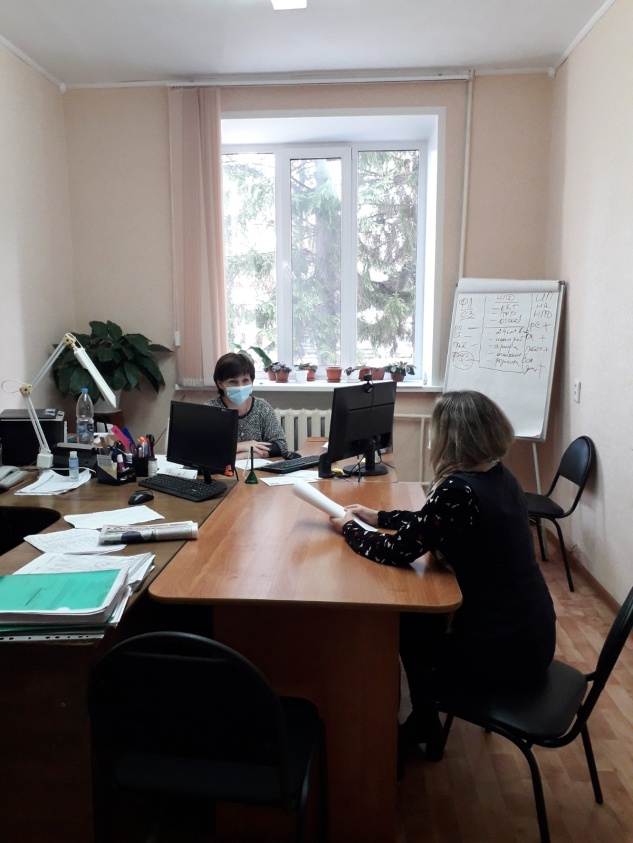 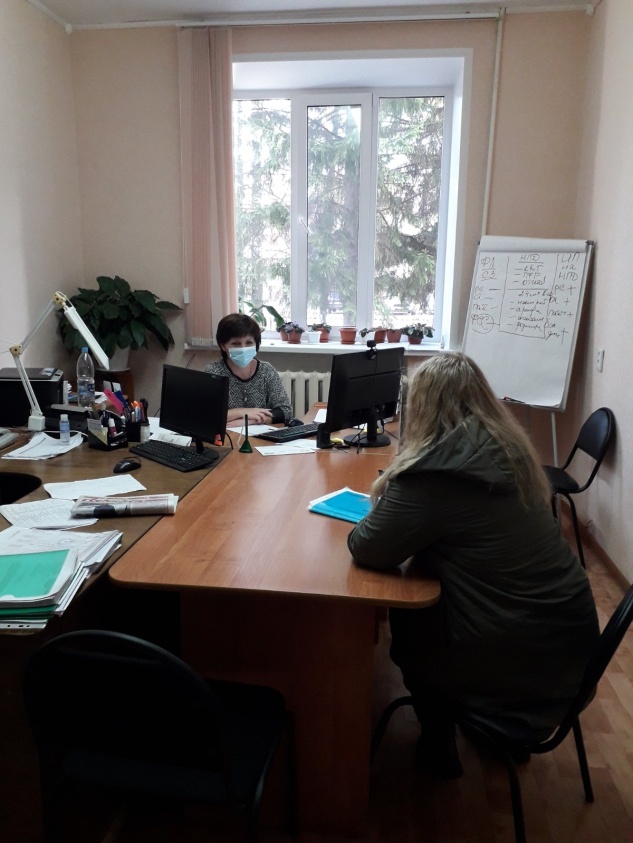 27 октября 2021 года  в  рамках десятой недели акции «Годовой марафон развития финансовой грамотности и налоговой культуры»  директор АНО «Центр развития предпринимательства»  Майнского района  провела  День открытых  дверей  для самозанятых граждан, где были рассмотрены   вопросы  порядка регистрации и уплаты налогов.